1) Tema: Bakgrunn for møtetHva handler saken om?Hvorfor skal vi bruke tid på dette?2)Mål: Hva er ønsket fremtidig situasjon Beskriv fremtidig ønsket situasjonViktig å kun plukke ut noen få mål
Tips TURMAT - kriterier for gode målformuleringer:Tydelig: Entydige, lett å forstå.Utfordrende: Tvinger fram endring som krever læring.Realiserbart: Det meste som ikke går på tvers av naturlovene er mulig.Målbart: KPI og et angitt resultat.Akseptert: Kommunisert slik at de som skal jobbe for målet virkelig vil det.Tidsatt: Dato for når målet skal være nådd3) Hvordan er nåsituasjonen ut fra ønsket situasjon (styrker og behov)Tydeliggjøre og avgrense utfordringene til barnet/ elevenInvolvere berørte parter 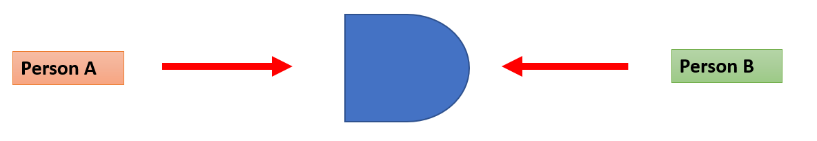 Å kunne ta andres perspektiv4) Hva kan være mulige årsaker til utfordringene (analyse av nåsituasjonen?)Finne mulige årsakerIdèdugnadBruk post-it
Finne fakta om sammenhengerProsessflytkart5 X hvorforFiskebeinsdiagram«Tema til diskusjon»
Konklusjon på grunnårsaker5) Hva må vi gjøre for å nå målene vi har satt oss?   Først sette opp liste over mulige tiltak (brainstorming)viktig at alle kommer med forslag/ innspill (ta runden)Deretter prioritere de tiltakene som en har mest tro påVelge ut 3-4 tiltakViktig at tiltakene kobles mot valgte målFordele ansvar for tiltaket (hvem gjør hva?)Sette frist for gjennomføring og tidspunkt for evalueringKan sette inn som tabellMulige tiltak i barnehage:Organisering an gruppa Forsterket foreldresamarbeidTiltak rettet mot barnet6) Oppsummering: Plan for videre arbeidEr ny praksis dokumentere (nedskrevet)?
Er ny praksis kommunisert/ delt til alle involverte?Evaluering av møte:Tid for neste møte:1) Tema: Bakgrunn for møtetHva handler saken om?Hvorfor skal vi bruke tid på dette? 2) Mål: Hva er ønsket fremtidig situasjon?  Beskriv fremtidig ønsket situasjonViktig å kun plukke ut noen få mål Tips TURMAT - kriterier for gode målformuleringer:Tydelig: Entydige, lett å forstå.Utfordrende: Tvinger fram endring som krever læring.Realiserbart: Det meste som ikke går på tvers av naturlovene er mulig.Målbart: KPI og et angitt resultat.Akseptert: Kommunisert slik at de som skal jobbe for målet virkelig vil det.Tidsatt: Dato for når målet skal være nådd3) Hvordan er nåsituasjonen ut fra ønsket situasjon (styrker og behov) Tydeliggjøre og avgrense utfordringene til barnet/ elevenInvolvere berørte parter Å kunne ta andres perspektiv4) Hva kan være mulige årsaker til utfordringene (analyse av nåsituasjonen?)Finne mulige årsakerIdèdugnadPost-itFinne fakta om sammenhengerProsessflytkart5 X hvorforFiskebeinsdiagram«Tema til diskusjon»Konklusjon på grunnårsaker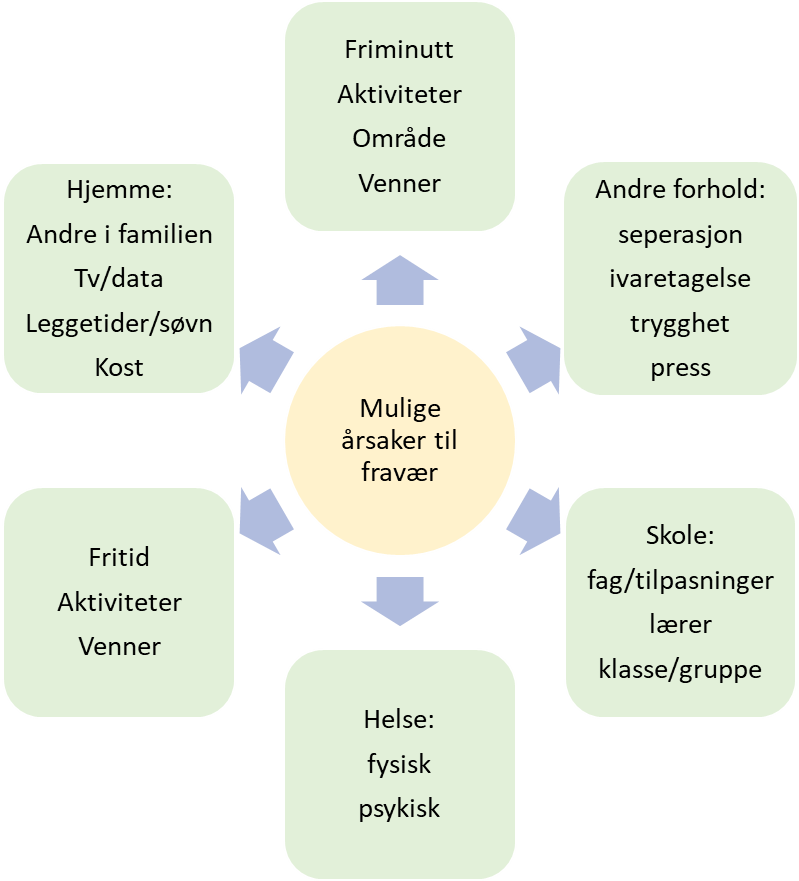 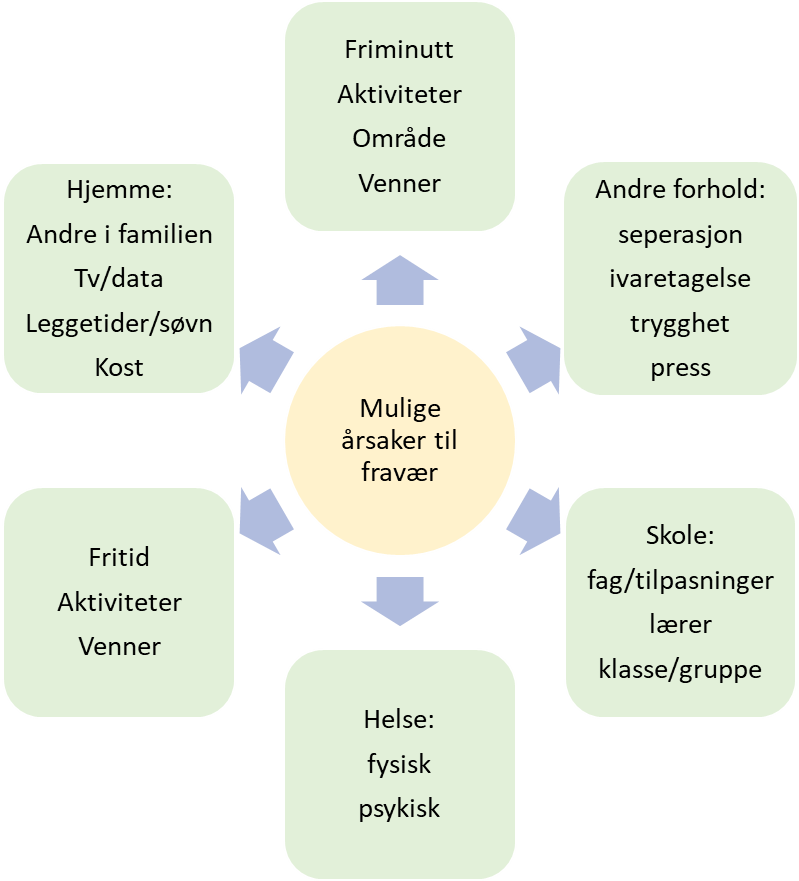 5) Hva må vi gjøre for å nå målene vi har satt oss?   Først sette opp liste over mulige tiltak (brainstorming)viktig at alle kommer med forslag/ innspill (ta runden)Deretter prioritere de tiltakene som en har mest tro påVelge ut 3-4 tiltakViktig at tiltakene kobles mot valgte målFordele ansvar for tiltaket (hvem gjør hva?)Sette frist for gjennomføring og tidspunkt for evalueringKan sette inn som tabellMulige tiltak i skole KlasseledelsestiltakSe på klassen/ gruppa som helhet - vennskap (hva er gode vennskap?)System på avbrekkFaglig tilpasningIntensiv opplæring? Hva er vurdert tidligere?Forsterket foreldresamarbeidAnnet systematisk treningsopplegg som er prøvd ut6) Oppsummering: Plan for videre arbeidEr ny praksis dokumentere (nedskrevet)?
Er ny praksis kommunisert/ delt til alle involverte?Evaluering av møtet:Tid for neste møte: